SYNDICAT DES JOURNALISTES DE LA PRESSE PERIODIQUE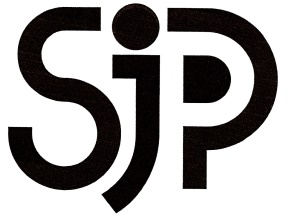 DEMANDE D’ADMISSIONAUSYNDICAT DES JOURNALISTES DE LA PRESSE PERIODIQUE(A retourner dûment rempli à la Vice-Présidente du Syndicat, accompagnée d’une lettre de motivation et d’un courrier d’au moins un des parrains avec un timbre pour la réponse)Merci de remplir lisiblement le formulaire ci-dessous. Les demandes d’admission doivent être complètes pour être étudiées par le Bureau du Syndicat. L’examen des dossiers se fait lors de la réunion de Bureau du Syndicat suivant leur réception.NOM ____________________________________________________________________________Prénoms__________________________________________________________________________(Souligner le prénom usuel)Né(e) le ____/_____/____ 	à ________________________________________	Sexe______Profession :______________________________________________________________________Adresse personnelle________________________________________________________________________________________________________________________________________________Adresse professionnelle ______________________________________________________________________________________________________________________________________________Téléphone fixe :_____________________  Téléphone portable :_____________________________Fax : ______________________ Courriel :______________________________________________Collaboration aux périodiques (souligner le principal, préciser les dates de collaboration et le statut) : ________________________________________________________________________________________________________________________________________________________________________________________________________________________________________________________________________________________________________________________________________________________________________________________________________________________________________________________________________________________________________________________________________________________________________________________________________________________________________________________________________Présenté par M_______________________________ et M_________________________________Membres titulaires du Syndicat(sont membres titulaires les membres à jour de leur cotisation)A adresser à :Madame Marie Paule BAHISSONVice-Présidente SJPP2 rue Oscar Roty75015 PARIS